Прості задачі на обчислення тривалості події, дати її початку, дати закінчення події. Розв’язування рівняньМета: закріплювати вміння учнів розв’язувати прості арифметичні задачі на обчислення тривалості, початку або закінчення подій; продовжити вдосконалювати вміння виконувати обчислення над іменованими числами, які виражені одиницями часу; розвивати логічне мислення, уважність; виховувати інтерес до предмета.ХІД УРОКУІ. ОРГАНІЗАЦІЙНИЙ МОМЕНТII. КОНТРОЛЬ, КОРЕКЦІЯ І ЗАКРІПЛЕННЯ ЗНАНЬ (див. додатковий матеріал до уроку на с. 3)ІІІ. РОЗВИТОК МАТЕМАТИЧНИХ ЗНАНЬ	1. Гра «Знайди та розв’яжи»	Завдання 463Діти знаходять і розв’язують вирази, в яких другою дією є ділення.60 · 4 : 30 + 100 = 108  			(500 + 300) : 2 – 250 = 150	2. Робота над задачами	Завдання 464Учні читають розв’язання задачі і детально його пояснюють.Завдання 465 (фронтально)Учні ознайомлюються з умовою задачі, учитель наголошує на сьогоднішній даті. Наприклад, 5 грудня 2015 року.Коли помер гетьман, минуло 19 діб і 3 місяці від початку 1622 року.До сьогоднішнього дня від початку 2015 року минуло 4 доби і 11 місяців.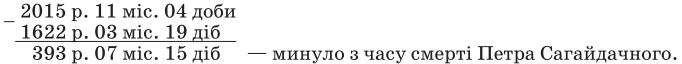 	Завдання 468Учні розв’язують аналогічну задачу самостійно з подальшою взаємопервіркою в парах. Учитель нагадує, що сьогодні 5 грудня 2015 року.Коли народився поет, минуло 8 діб і 2 місяці від початку 1814 року.До сьогоднішнього дня від початку 2015 року минуло 4 доби і 11 місяців.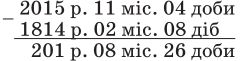 	ФізкультхвилинкаУ володарки ЗимиТрішечки замерзли ми.Грудень каже: «Пострибай!»,Січень просить: «Присідай!»,Встали — сіли, встали — сіли,Розігріли наше тіло.Лютий місяць нагадав:Час нам братися до справ.Сіли, дітки, всі гарненько.Спинки держимо рівненько.Книги відкриваємо —Знання здобуваємо!	Завдання 466 (колективно)Учні вивчають умову задачі, складають короткий запис, розв’язують самостійно.		Початок — 22 травня о 6 год вечора — 21 доба 18 год		Тривалість — ? год		Кінець — 25 травня 9 год ранку — 24 доби 9 год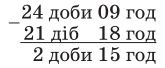 	Завдання 467— Прочитайте умову задачі у підручнику. Порівняйте текст задачі за її коротким записом. Проаналізуйте задачу від даних до питання і навпаки. Складіть план розв’язання задачі. Самостійно запишіть її розв’язання.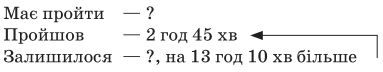 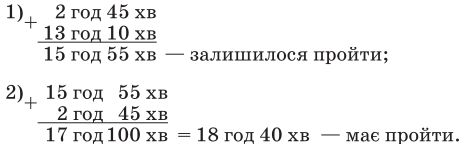 	3. Розв’язування рівнянь	Завдання 4691083 – х = 137  		х – 2604 = 1074  			2370 + х = 1230х = 1083 – 137  		х = 2604 + 1074  			(розв’язати рівняння неможливо!)х = 946  			х = 36781083 – 946 = 137  		3678 – 2604 = 1074137 = 137  			1074 = 1074	4. Банк математичних цікавинок. «Завдання для допитливих»	Завдання 470Учні креслять на прямій відрізки та знаходять довжину АК.2 см 3 мм + 3 см + 5 см 4 мм = 10 см 7 ммIV. ДОМАШНЄ ЗАВДАННЯЗавдання 471; 472 (с. 75)V. ПІДСУМОК УРОКУ— Що повторили сьогодні на уроці?— Які завдання сподобалися більше всього?Додатковий матеріал до уроку	1. Перевірка домашнього завдання	2. Математичний диктантЗнайдіть суму чисел 5499 і 8000.Збільште число 270 у 1000 разів.Запишіть найменше п’ятицифрове число.Скільки цифр у записі числа 775 775?Знайдіть різницю чисел 99 000 і 88 000.Знайдіть четверту частину від числа 960.Знайдіть три четвертих від 1000.Запишіть 540 хв у годинах.Запишіть 5 м 20 см у міліметрах.	Відповіді: 13 499; 270 000; 10 000; 2; 11 000; 240; 750; 9 год; 5200 мм.	3. Усні обчислення	Завдання 2 (с. 86)4000 + а + 40 + 7 = 4347  		2000 + 40 + b = 2048а = 300  b = 8	Завдання 5 (с. 86)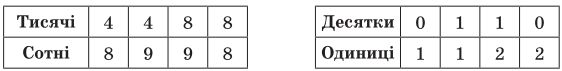 